太原市迎泽区智慧城市发展服务中心太原市迎泽区便民服务中心招聘劳务派遣工作人员公告根据工作需要，现面向社会招聘2名工作人员，由山西万保人力资源有限公司以劳务派遣形式派遣至太原市迎泽区智慧城市发展服务中心，被派遣人员与山西万保人力资源有限公司签订《劳动合同》，派遣期限为两年。一、招聘原则按照公开公正、公平竞争、择优聘用的原则实施本次招聘工作。二、报考条件1、山西省户籍，35周岁以下；2、拥护中华人民共和国宪法，遵守国家法律法规，遵纪守法，品行端正；3、大学专科及以上学历，具有一定的文字功底和协调沟通能力，能熟练操作办公软件，汉语言文学或文秘专业优先，热爱工作、服务群众、服务民生，具备岗位所需的文化程度、专业条件和技能要求；4、身体健康，具备岗位要求的身体条件，体检标准及项目参照太原市员工入职体检标准；5、有以下情形之一的，不得录用：（1）受过刑事处罚或者治安管理处罚的；（2）有个人不良信用记录的；（3）因违纪违规被开除、辞退、解聘的；（4）本人家庭成员或者近亲属被判处刑罚的；（5）本人或者家庭成员、近亲属参加非法组织、邪教组织或者从事其他危害国家安全活动的。三、派遣岗位要求四、派遣岗位工资待遇及保险（1）试用期工资2100元/人/月，转正2200元/人/月，含个人社保，食宿自理；（2）试用期1个月，试用期从正式上岗工作之日起开始计算；（3）保险待遇：按照国家规定参加社会五项保险（养老、医疗、失业、工伤、生育）。五、招聘程序1、报名时间：2022年1月11日-2022年1月14日（报名时间为上午9：00—11:30、下午13:00—17:00）2、报名地址：太原市新晋祠路中海寰宇西门往南100米底商万保人力二层。报名时请按照以下顺序携带齐全相关报名资料：报名表一份（见二维码，自行下载打印并填写）；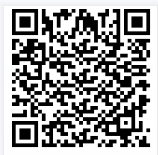 （2）一寸近期红底照片1张（报名表自行贴一张）；（3）身份证原件、复印件一份；（4）户口本原件、复印件一份（户口本首页及本人页）；（5）毕业证、学位证原件、复印件一份；（6）学历需要在“学信网”上打印“教育部 学 历 电子注册备案表”一份；（7）本人携带身份证原件至中国人民银行太原中心支行鼓楼办公区打印个人征信报告详细版一份。（复印件全部用A4纸自行复印，考务费200元/人，报名资料恕不退还。）笔试、面试及候选人筛选条件本次考试分为笔试和面试，两项考试总分均为100分，依据考生的综合成绩筛选进入体检环节的候选人，综合成绩=60%笔试+40%面试成绩；关于笔试、面试及候选人筛选条件的具体说明如下：1、笔试笔试内容：笔试内容包括《综合知识测试》。笔试的相关要求：（1）笔试时间及地点需考生自行关注我公司官网（www.wonderhr.com）发布的相关通知，考生未按规定时间参加笔试，视为自动放弃考试资格；（2）笔试以闭卷形式进行，作答时间90分钟，总分100分；（3）考生须携带本人有效期内的身份证、作答使用的黑色中性笔参加笔试，严禁携带具有存储、记忆功能的电子设备进入考场；（4）考生应严格遵守考场纪律，若有违纪，取消考试及录用资格。2、面试面试形式：半结构化面试面试的相关要求：（1）根据笔试成绩排名由高到低的顺序，按照1：3的比例确定面试人员，不达比例要求时，考生可全部进入面试；（2）面试时间及地点需考生自行关注我公司官网（www.wonderhr.com）发布的相关通知，考生未按规定时间参加面试，视为自动放弃资格；（3）参加面试的考生应提前30分钟进入指定侯考区，未按规定时间到场的考生，视为自动放弃考试资格；（4）考生须携带本人有效期内的身份证，严禁携带具有存储、记忆功能的电子设备进入面试现场；（5）考生应严格遵守面试现场纪律，若有违纪，取消面试及录用资格。体检和公示1、体检（1）根据综合成绩排名由高到低的顺序，按照1：1的比例确定体检人员，不达比例要求时，考生可全部进入体检；（2）体检人员名单、时间及地点需考生自行关注我公司官网（www.wonderhr.com）发布的相关通知，考生未按规定时间参加体检，视为自动放弃资格；（3）因体检不合格或人员放弃体检资格造成岗位名额空缺时，根据考生综合成绩由高分到低分的顺序依次等额递补；（4）本次体检由山西万保人力资源有限公司统一组织，体检费用自理。2、拟录用人员公示拟录用人员名单通过山西万保人力资源有限公司官网（www.wonderhr.com）进行公示，考生可自行查看，公示期为3个工作日。咨询电话：0351-8209398山西万保人力资源有限公司2022年1月11日派遣岗位岗位描述专业要求学历要求派遣人员工作地点平台受理岗位主要受理迎泽区便民服务中心派遣的各项工作。（包括“12345”政务服务热线、数字城管平台受理、网民留言、区长信箱等工作）不限大学专科及以上学历2人迎泽区便民服务中心平台（1人）平台受理岗位主要受理迎泽区便民服务中心派遣的各项工作。（包括“12345”政务服务热线、数字城管平台受理、网民留言、区长信箱等工作）不限大学专科及以上学历2人文庙街道办事处数字城管平台（1人）